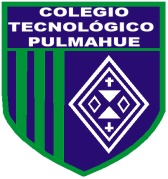 Colegio Tecnológico PulmahueGUIA DE TRABAJO  DE MÚSICA 6° BÁSICOClase N°1Objetivo de aprendizaje: Escuchar e interpretar música de compositores chilenos para ampliar sus conocimientos.Diferentes estilos musicalesTips: Sonidos graves y agudos. El que un sonido se perciba como grave o agudo depende del número de vibraciones que realice por medida de tiempo. Cuanto más rápidas sean las vibraciones (alta frecuencia) el sonido será más agudo. Si las vibraciones son más lentas (baja frecuencia) el sonido es más grave.ACTIVIDAD: Escucha más de una vez las canciones de estos dos compositores chilenos “vuelvo para vivir” (illapu) y “la joya del pacifico” (joe vasconcellos) y realiza un cuadro comparativo con ambas canciones viendo que elementos del lenguaje musical se encuentran presentes. Guíense por el ejemplo que les doy.Preguntas 1.- ¿Qué instrumentos musicales escuchas en ambas canciones?2.- ¿Qué altura tienen ambas canciones?3.- ¿Tienen algo en común las canciones?4.- ¿Qué tipo de intensidad tienen las dos canciones?5.- ¿Qué te pareció las canciones? Fundamenta.6.- Dentro de las canciones ¿Qué tipo de timbre se encuentra?Ante cualquier duda o consulta comunicarse a través del correo electrónico horario 10 a 12 y de 16 a 18 horas Constanza.bustamante23@gmail.comAdemás deben enviar evidencias de las guías trabajadas mediante fotografías al correo ya sea el niño haciendo la actividad y cuando se regrese nuevamente a clases se solicitara el material para ser corregido. JazzRockFusiónEstilo musical nacido a finales del siglo XIX en las comunidades negras de Estados Unidos de América, cuyas canciones, de carácter principalmente instrumental, se caracterizan por tener una estructura base de ritmo y acordes sobre la cual los músicos van improvisando diferentes melodías con repetidas intervenciones solistas y con un frecuente uso de la sincopación.Estilo musical nacido en la década de 1960 como derivación del rock and roll y que se caracteriza por el empleo de melodías y ritmos complejos, con una instrumentación bastante fija (básicamente guitarra eléctrica, bajo eléctrico, teclado y batería) y con un ritmo enérgico subrayado por la potencia del bajo y la batería, todo ello a menudo ligado a una actitud antiautoritaria y provocativa; ha desarrollado multitud de variantes y ha dado paso a nuevos estilos, como el pop, el punk o el heavy.Fusión es la denominación que se da a la mezcla de dos géneros o estilos musicales distintos en una obra, que a su vez puede generar un género o estilo nuevo. Son muy habituales en la música popular de Estados Unidos, especialmente en el jazz y el rock: Jazz fusión.Vuelvo para vivirLa joya del pacífico1.-sonido grave1.- sonido grave